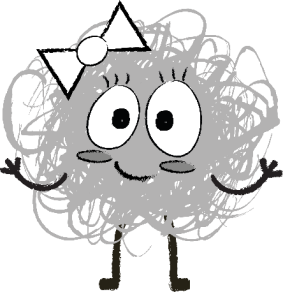 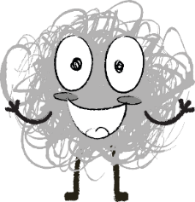 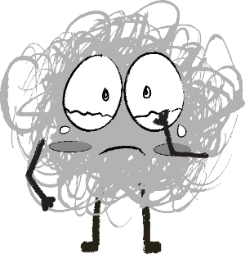 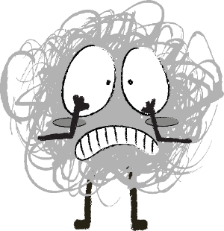 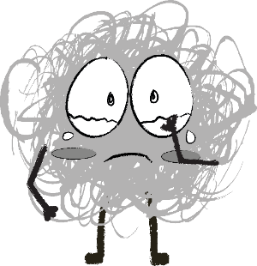 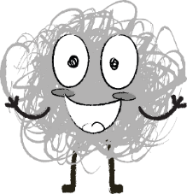 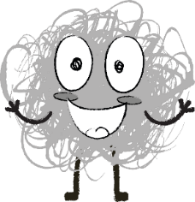 ZADANIE: Połącz cyfrę z odpowiednią kropką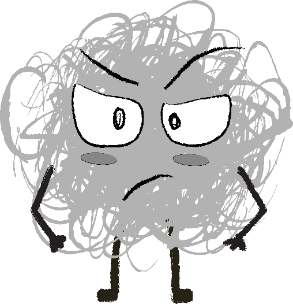 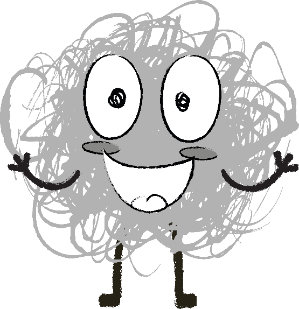 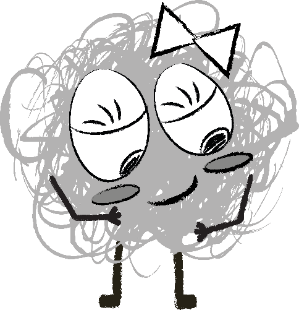 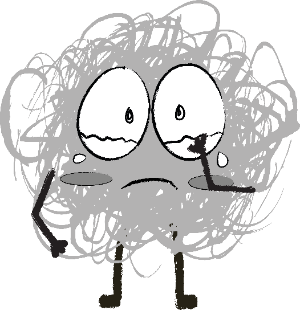 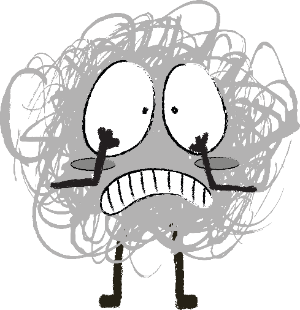 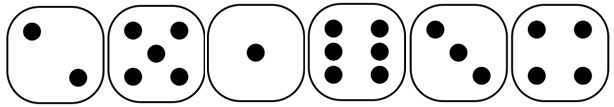 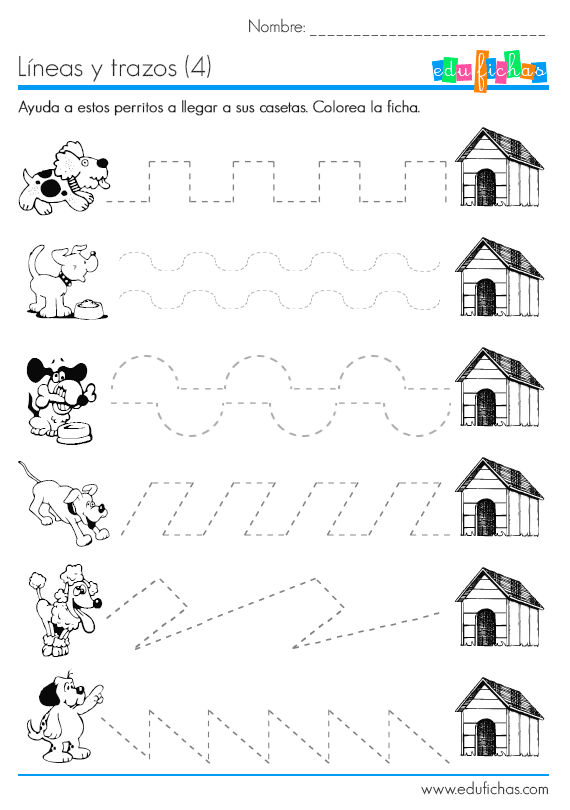 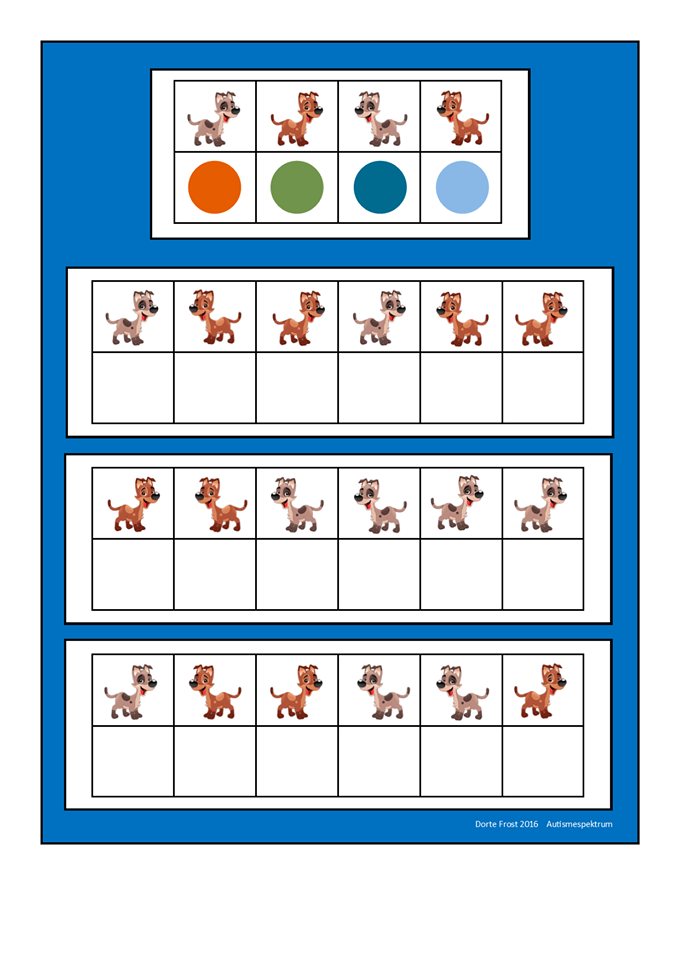 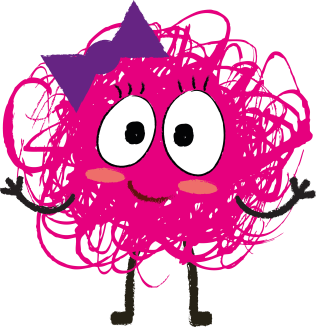 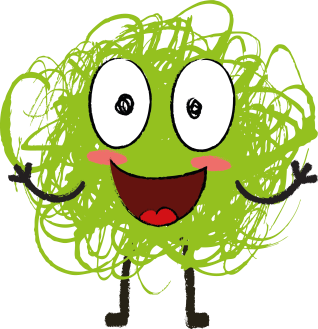 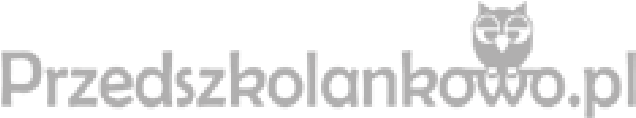 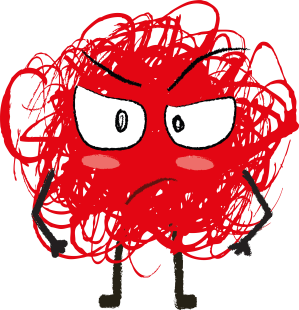 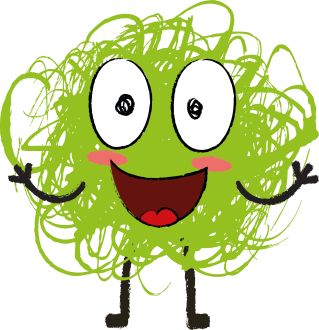 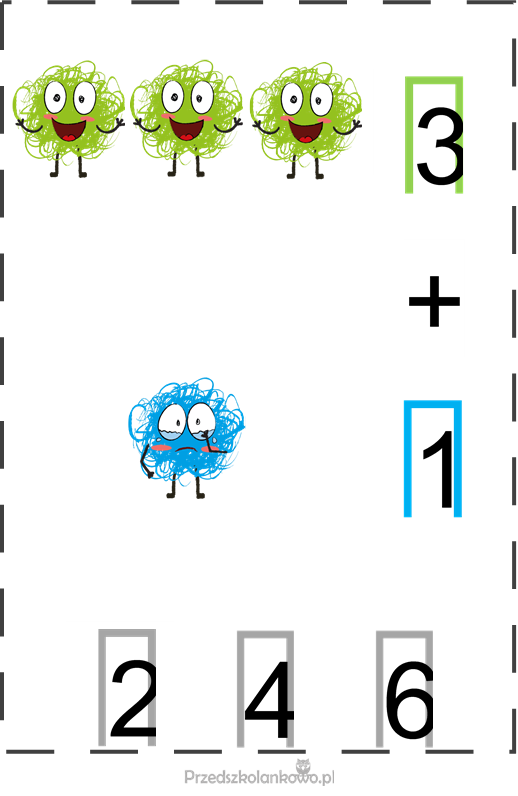 `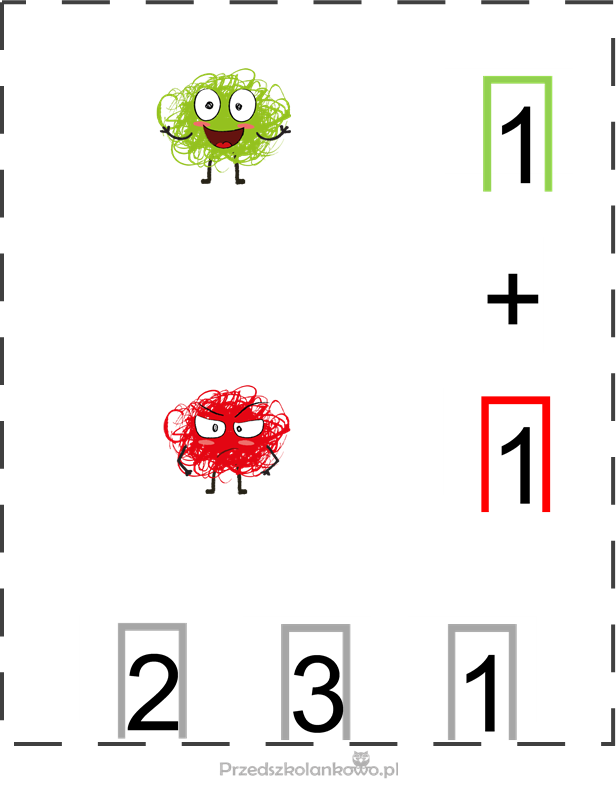 